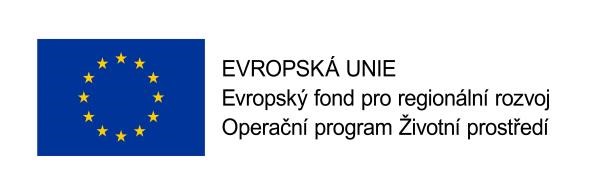 DODATEK Č. 1 KE SMLOUVĚ O POSKYTOVÁNÍ PRÁVNÍCH SLUŽEB ZE DNE 21. 9. 2020Níže uvedeného dne, měsíce a roku byl uzavřen mezi: Gymnázium, Praha 9, Litoměřická 726 Sídlo: Litoměřická 726/17, 190 00 Praha 9 IČO: 61387061 Zastoupený: PhDr. Jaroslavou Najnarovou, ředitelkou školy (dále jen „Objednatel“) a Advocuts v.o.s., advokátní kancelářSídlo: Na strži 2102/61a, Krč, 140 00 Praha 4Č. účtu: 123-6030310277/0100IČO: 14101025DIČ: CZ14101025, plátce DPH: ANOZastoupený Mgr. Zdeňkem Horákem, statutárním společníkem(dále jen „Dodavatel“) (společně jen jako „Smluvní strany“ nebo jednotlivě též jako „Smluvní strana“)tentododatek č. 1ke smlouvě o poskytování právních služeb ze dne 21. 9. 2020(dále jen tento „Dodatek“)  I. Předmět tohoto Dodatku  Smluvní strany prohlašují, že dne 21. 9. 2020 uzavřel Objednatel s právním předchůdcem Dodavatele, JUDr. Martinem Solilem, advokátem, ev. č. ČAK 17386, IČO: 05686521, DIČ: CZ8908280161, se sídlem: Vodičkova 791/39, 110 00 Praha 1 (dále jen „Advokát“), smlouvu o poskytování právních služeb, jejímž předmětem byl závazek Advokáta poskytovat Objednateli na základě jeho objednávek a pokynů právní služby, a to převážně ve vztahu k dotačním projektům financovaným zcela či částečně z fondů EU (dále jen „Smlouva“), která byla uveřejněna v registru smluv dne 23. 9. 2020.Smluvní strany dále prohlašují, že Advokát na základě smlouvy o koupi závodu, uzavřené s Dodavatelem dne 11. 1. 2022, převedl na Dodavatele celý svůj závod, tedy organizovaný soubor jmění, který Advokát vytvořil v období od 1. 2. 2017 do 10. 1. 2022 v souvislosti s výkonem advokacie, a který z jeho vůle sloužil k provozování výkonu advokacie, a to včetně Smlouvy.Smluvní strany prohlašují, že doklad o výše popsané koupi závodu byl ve smyslu § 2180 občanského zákoníku uložen do sbírky listin obchodního rejstříku. Smluvní strany dále prohlašují, že o převodu závodu Advokáta na Dodavatele byl Objednatel informován Dodavatelem.Smluvní strany uzavírají tento Dodatek za účelem odstranění případných pochybností a potvrzení skutečnosti, že v důsledku shora uvedených událostí došlo k nahrazení původního dodavatele dle Smlouvy, kterým byl Advokát, jiným dodavatelem, kterým je Dodavatel. Změna v osobě dodavatele je tedy důsledkem právního nástupnictví v souvislosti s převodem závodu Advokáta. Dodavatel prohlašuje, že splňuje kritéria kvalifikace stanovená v rámci výběrového řízení, na základě kterého byla uzavřena Smlouva a že splňuje tato kvalifikační kritéria ve stejném rozsahu jako Advokát.II. Závěrečná ustanovení Všechna ostatní ustanovení Smlouvy nedotčená tímto Dodatkem zůstávají beze změny v platnosti.Smluvní strany dále berou na vědomí a souhlasí s tím, že tento Dodatek bude zveřejněna v registru smluv v souladu se zákonem č. 340/2015 Sb., o zvláštních podmínkách účinnosti některých smluv, uveřejňování těchto smluv a o registru smluv, ve znění pozdějšího předpisu (zákon o registru smluv). Uveřejnění tohoto Dodatku podle zákona o registru smluv zajistí Objednatel.  Tento Dodatek byl vyhotoven ve dvou stejnopisech, z nichž každá ze Smluvních stran obdrží po jednom.Smluvní strany prohlašují, že si tento Dodatek přečetly a že tento Dodatek byl uzavřen srozumitelně a určitě dle jejich pravé, svobodné a vážně projevené vůle, nikoliv v tísni nebo za nápadně nevýhodných podmínek. Právní jednání Smluvních stran v tomto Dodatku svým obsahem a účelem odpovídá dobrým mravům i zákonu. Na důkaz toho připojují Smluvní strany své podpisy.V Praze dne 14. 2. 2023		V Praze dne 14. 2. 2023Objednatel: 	 	 	 	 	 	 Dodavatel: _______________________________  		  ____________________________ Gymnázium, Praha 9, Litoměřická 726	Advocuts v.o.s., advokátní kancelářPhDr. Jaroslava Najnarová, ředitelka školy	Mgr. Zdeněk Horák, statutární společník